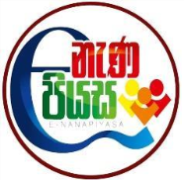 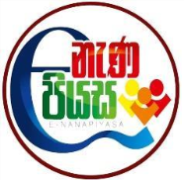  ශ්‍රේණිය - පරිසරය (13 සතිය)ඔබ ප්‍රදේශය තුළ ඇති විවිධ ආයතන හා එම ආයතන සිදු කරන සේවාවන් පිළිබඳ තොරතුරු අනුව පහත වගුව පුරවන්න.රාජ්‍ය ආයතනයසේවාවපෞද්ගලික  ආයතනයසේවාව